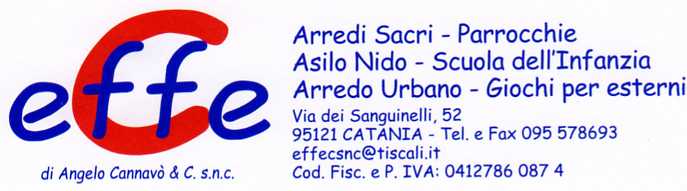 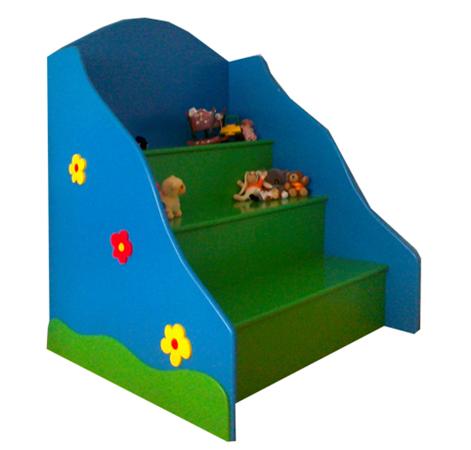 Descrizione:GRADINATA realizzata in mdf laccato di diversi colori,composta da 3 gradoni che ben si adattano anche adessere utilizzati come piani portaoggetti.Dimensioni: 120x150x150 (h) cmCategoria: Giochi per internoCodice: CA01018